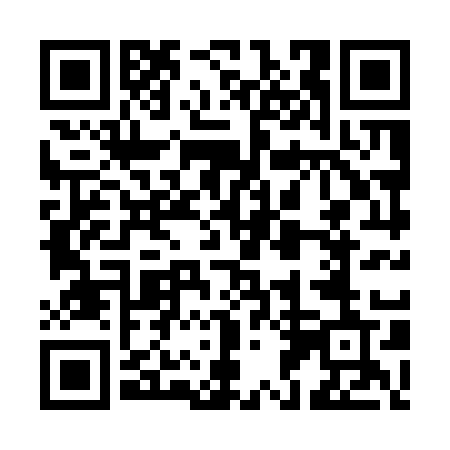 Ramadan times for Afyonkarahisar, TurkeyMon 11 Mar 2024 - Wed 10 Apr 2024High Latitude Method: Angle Based RulePrayer Calculation Method: Diyanet Isleri Baskanligi TurkeyAsar Calculation Method: ShafiPrayer times provided by https://www.salahtimes.comDateDayFajrSuhurSunriseDhuhrAsrIftarMaghribIsha11Mon5:575:577:151:084:277:017:018:1412Tue5:555:557:131:074:287:027:028:1513Wed5:545:547:121:074:287:037:038:1614Thu5:525:527:101:074:297:047:048:1715Fri5:515:517:091:074:297:057:058:1816Sat5:495:497:071:064:307:067:068:1917Sun5:475:477:061:064:307:077:078:2018Mon5:465:467:041:064:317:087:088:2119Tue5:445:447:031:064:317:097:098:2220Wed5:435:437:011:054:327:107:108:2321Thu5:415:416:591:054:327:117:118:2422Fri5:395:396:581:054:327:127:128:2623Sat5:385:386:561:044:337:137:138:2724Sun5:365:366:551:044:337:147:148:2825Mon5:345:346:531:044:347:157:158:2926Tue5:325:326:521:034:347:167:168:3027Wed5:315:316:501:034:347:177:178:3128Thu5:295:296:481:034:357:187:188:3229Fri5:275:276:471:034:357:197:198:3330Sat5:265:266:451:024:367:207:208:3431Sun5:245:246:441:024:367:217:218:351Mon5:225:226:421:024:367:227:228:362Tue5:215:216:411:014:377:237:238:373Wed5:195:196:391:014:377:247:248:394Thu5:175:176:381:014:377:257:258:405Fri5:155:156:361:004:387:257:258:416Sat5:145:146:351:004:387:267:268:427Sun5:125:126:331:004:387:277:278:438Mon5:105:106:321:004:387:287:288:449Tue5:085:086:3012:594:397:297:298:4510Wed5:075:076:2912:594:397:307:308:47